									Office of Purchasing and Travel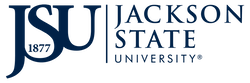 Division of Business and Finance1400 John R. Lynch StreetJackson, MS 39217601-979-0978   www.jsums.edu Notice of Intent to Certify Sole Source SSP23-10 Jackson State University (JSU) anticipates purchasing the item(s) listed below as a sole source purchase.  Anyone objecting to this purchase as a sole source shall follow the procedures outlined below.Commodity or commodities to be purchased (manufacturer, model, description):The need to be fulfilled by this item(s) and why it is the only one that can meet the specific needs of the department:  The Department of Communicative Disorders have researched the product and determined that GSI is the only manufacturer of the product and e3/Med-Acoustics is the sole distributor for product. e3/Med-Acoustics offers various promotions and trade-in offers to customers to lower the expense and offer the product at a reasonable price.  The GSI AudioStar Pro™ is a versatile 2 channel clinical audiometer designed to perform efficient audiometric evaluations on every patient population. It may be used independently or with a computer for HIPAA compliant data storage and EMR/EHR compatibility. From the extra-large display that reduces eye strain, to the ergonomic design that maximizes hand and wrist comfort, to the lights around selected test buttons, the AudioStar Pro is designed for the busy audiologist.The AudioStar Pro provides the flexibility of a standalone audiometer that offers seamless data transfer to a computer. In the event of a network failure or computer lock up, you will not lose patient data or the ability to test.Name of company/individual selling the item and why that source is the only possible source that can provide the required item(s):  GSI is the only manufacturer of the product and e3/Med-Acoustics is the sole distributor for product.  We were unable to compare prices because the product is only manufactured by GSI and the company does not use other distributors. However, we researched other commodities, but did not find any other commodities comparable to this one.Submission Instructions and Format of Response from Objecting Parties: Interested parties who have reason to believe that the item(s) above should not be certified as a sole source should provide information in the following format for JSU to use in determining whether or not to proceed with awarding the Sole Source purchase. 	1.4 	Interested Party Information 1.4.1 Contact Name, Phone Number, Address and email address 1.4.2 Company Website URL, if applicable 	1.5 	Objection to Sole Source Certification 1.5.1 Interested parties must present specific objections to the Sole Source certification using the criteria listed above. 1.5.2 A statement regarding the Interested Party's capabilities as related to this Sole Source Certification Request. 1.6      Comments will be accepted at any time prior to  24 (day), January (date), at 11:00 a.m. (Central Time) to Brenda Jefferson at Brenda.l.nash-jefferson@jsums.edu (with Cc: to bids@jsums.edu) at Jackson State University  Procurement Services Department,   Office of Purchasing and Travel, Jackson State University, H.P. Jacobs Administration Tower, 4th Floor, 1400 John R. Lynch Street, Jackson, Mississippi.   Responses may be delivered by hand, via regular mail, overnight delivery, or e-mail. The envelope or email should reference the sole source number.  JSU WILL NOT BE RESPONSIBLE FOR DELAYS IN THE DELIVERY OF RESPONSES. It is solely the responsibility of the Interested Parties that responses reach JSU on time. Interested Parties may contact Brenda Jefferson to verify the receipt of their Responses. Responses received after the deadline will be rejected.If after a review of the submitted notice and documents, JSU determines that the commodity in the proposed sole source request can be provided by another person or entity, then JSU will withdraw the sole source certification and submit the procurement of the commodity to an advertised competitive bid or selection process. If JSU determines after review that there is only one (1) source for the required commodity, then JSU will appeal to the Public Procurement Review Board for approval to purchase.   JSU will have the burden of proving that the commodity is only provided by one source.JACKSON STATE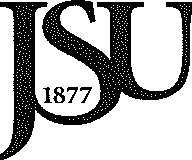 UNIVERSITY®COLLEGE OF HEALTH SCIENCESDecember 2, 2022To Whom It May Concern:The Department of Communicative Disorders has received a quote from e3/Med-Acoustics for the following product:GSI Audiostar Pro Channels: 2. Frequency range: 125 - 8K (AC); 250-8K (BC). Features: wave files recorded speech tests; pediatric noise; fine frequency testing; customer startup settings; QuickSIN; BKB-SIN;VRA control. Special tests included: SISI; ABLB; tone decay; TEN. SW: GSI Suite for data transfer, reporting and counseling; ASP Config App for instrument programming. Accessories: mic/monitor headset Quantity 1 USD 11,490.00 Radioear 90db Wall/Corner mount passive speaker pair Quantity 1 USD 700.00Installation Fee Quantity 1 USD 795.00Shipping Quantity 1 USD 125.00We researched the product and determined that GSI is the only manufacturer of the product and e3/Med-Acoustics is the sole distributor for product. e3/Med-Acoustics offers various promotions and trade-in offers to customers to lower the expense and offer the product at a reasonable price.We were unable to compare prices because the product is only manufactured by GSI and the company does not use other distributors. However, we researched other commodities, but we didn't find any other commodities comparable to this one.Please see supporting documentation attached.Sincerely, 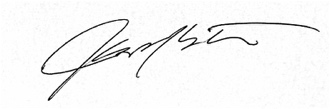 Jennifer Wiles, Au.D., CCC-A, LSLS Cert AVEdAudiologist Department of Communicative Disorders601-979-8804Department of Communicative DisordersCentral Mississippi Speech-Language and Hearing Clinic3825 Ridgewood Rd. I Box 23 I Jackson. MS 39211 I 601.979.8001 www.jsums.eduItemQTYModel DescriptionUnit PriceTotal Price1GSI Audiostar Pro Channels: 2. Frequency range: 125 - 8K (AC); 250-8K (BC)11,490.0011,490.001Radioear 90db Wall/Corner mount passive speaker pair 700.00700.001Installation Fee795.00795.001Shipping 125.00125.00TOTAL PRICE of ALL ITEMS$13,110.00